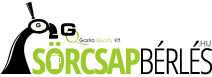 RENDELÉSI ADATLAPKÉREM, HOGY HIÁNYTALANÚL TÖLTSE KI AZ ALÁBBI ADATLAPOT A SÖR RENDELÉSÉHEZ.  SZÁMLÁZÁSI ADATOK  MAGÁNSZEMÉLY / CÉG NEVE:               ……………………….……………………………………………………………………..  LAKCÍME / SZÉKHELYE:		       ……………………………………………………………………….……………………..  ADÓAZONOSÍTÓJA / ADÓSZÁMA:        …….………………………………………………………………………………………..  TELEFONSZÁM:                                        ……………………….……………………………………………………………………..(A SZEMÉLYES VAGY CÉGES ADATOK MEGADÁSA JÖVEDÉKI SZÁMLÁHOZ ÉS KISÉRŐ OKMÁNYHOZ SZÜKSÉGESEK.)RENDELÉSEM  SÖRFAJTA :			……………………….……………………………………………………………………..				……………………….……………………………………………………………………..	  MENNYISÉG: (30 LITER / DB)	……………………….……………………………………………………………………..				……………………….……………………………………………………………………..	  ÁRUÁTVÉTE: 			……………………….……………………………………………………………………..AZ ELKÜLDÖTT RENDELÉS MODOSÍTÁST VAGY LEMONDÁSÁT AZ ELSZÁLLÍTÁSI IDŐPONT ELÖTT, LEGFELJEBB 48 ÓRÁVAL TUDJUK ELFOGADNI, ELLENKEZŐ ESETBEN AZ EREDETI RENDELÉS ÉRTÉKÉT MEG KELL TÉRÍTENI. A MEGRENDELT SÖRT, ÁRUÁTVÉTELKOR SZÁMLA ELLENÉBEN, KÉSZPÉNZFIZETÉSSEL KELL KIEGYENLÍTENI. A HORDÓ GÖNGYÖLEG BETÉTDÍJJAL EGYÜTT. A HORDÓ GÖNGYÖLEG DÍJA: 15 000 Ft. MELY VISSZASZÁLLÍTÁSKOR VISSZAFIZETÉSRE KERÜL.DÁTUM 							                  ALÁÍRÁSBudapest, ………………………………….. 		                               …………………………………………..